COMPTE RENDU REUNION SPVL 26 AVRIL 2016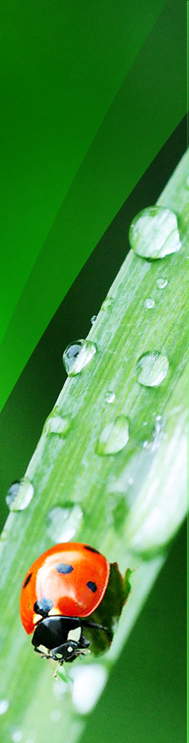 Présents : JECKERT M, WALTENSBERGER C, ABT A. GHYSLEN L, MENAGER M. DUMONT HARLE N., HOFFMANN M, PIMMEL M, ARTH A , BREY F,BERRAHO S.Ordre du jour - Tour de table et questions réponses- présentation des nouveaux BO impactant les filières professionnelles- Présentation des documents mis en ligne pour promouvoir la section- quelques sites pertinents pour photos, diaporamas et sons- présentation de la filière SPVL sous forme de diaporama- Sujets EP1- écriture d'un premier jet du scénario présentant la section- sitographie1. Questions et ou difficultés posées :- de plus en plus de structures de PFMP refusent les élèves mineurs donc difficulté de recherche de lieux de PFMP- demande de révision de la grille d'évaluation des dossiers de PFMP avec barème sur les 3 ans- demande d'un document présentant les outils et les recommandations académiques (à rédiger) pour les entrants dans la filière- demande d'une formation CANOPEE pour la réalisation du  film de présentation de la section2.  BO 29/03/2016 Points essentiels à retenir :A partir de la rentrée  de septembre 2016 :- mise en place d'une période spécifique d'accueil - fin des CCF en classe de seconde et redéfinition des épreuves de PSE par arrêté- mise en place de période de consolidation de l'orientation avec possibilité pour l'élève de changer d'orientation jusqu'aux vacances de la Toussaint- rappel de 1992 :  sur la comptabilité du temps du lors de "l'encadrement d'un élève"  pendant les PFMP = 2 h x 3 semaines max  quelques soit le nombre de semaines de stage ; le temps additionnel est du à l'établissement- organisation d'une semaine de préparation aux PFMP -évaluation certificative assurée par un enseignant de la spécialité 3. Mise à jour du site- Transformation des grilles CCF au format Word pour pouvoir les compléter- mise en ligne des ppt 'projets' : rq  attention à la lisibilité des diaporamas Dans l'avenir sera aussi mis en ligne le presse book des SPVL au niveau académique ; à charge pour les collègues d'envoyer au référent de la filière les documents scannés (lisibles, sources et date)4. Sujets EP1Les sujets EP1 doivent être présentés avec le corrigé pour éviter une charge supplémentaire aux enseignants.Chaque équipe construit un sujet annuellement.4. Diaporamas de présentation de la formation dans le cadre des établissements Ils doivent présenter la filière, les enseignements, les PFMP, les enseignements professionnels, les QUALITES nécessaires mais pas la certification intermédiaire qui n'est pas la finalité de la formation.Si les formations ASSP sont présentes dans l'établissement il est possible voire souhaitable de présenter les deux formations en parallèle.5. Films de présentation de la sectionLors des échanges, l'équipe des enseignants souhaitent voir réaliser deux films en fonction des objectifs :	- un film de moins de 5 min, produit d'appel	- un film plus long (moins de 10 min) permettant de préciser davantage la formationDestinataires : COP, parents, professeurs de collège, élèves  etcLe contenu qui doit apparaitre :Acronyme SPVL, projets et méthodologie de projet axe majeur de ce bac, structures de PFMP, témoignages de référents, propos des officiels (IEN, proviseurs...), témoignages élèvesDeux enseignants proposent de contacter des contacts pour la création d'une bande son.Prise de contact par les enseignants avec des professionnels pour obtention d'un accord de principeDécoupage prévisionnel  et scénarioRq / Il est à noter que toutes les personnes filmées doivent avoir signer une autorisation (il existe deux modèles une pour les majeures et une pour les mineurs validés par CANOPE)  ; elles doivent être archivée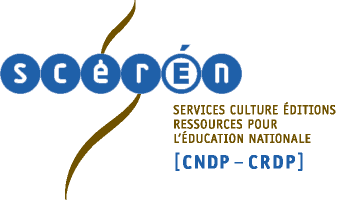 9	voix et message :  SPVL on vous attendRépartition des missions par les enseignants :- son : Mmes HOFFMANN et WALTENSBERGER- contact d'anciens élèvesSuite à la proposition de Mme ABT il est convenu que chaque équipe proposera à ces élèves un td" A travers un film présentez votre section"La réalisation du film constituera le projet du groupe de travail SPVL de l'an prochain 6. Sitographie-modèles de diaporama : fppt.com- ressources libres de droit : 	https://openclipart.org/http://creativecommons.fr/http://eduscol.education.fr/cdi/res/ressource-enseignement/banques_dimages_libFeature http://carrefour-education.qc.ca/recherche/ressources?criteres[partenaire]=ressources_libres&criteres[niveau]=Secondaire . ce site répertorie quantité de sites présentant des images ou des sons libres de droitNoDescription de l'imageDescription de l'imageAudioAudioDurée du planDurée cumulativeNoActions, déplacements des personnagesCadrage, angle, mouvement de la caméraVOIX (référence au texte)Prévisions musicalesDurée du planDurée cumulative1Publication des résultats du bacL'élève exulte : il a réussi son bacCommande bande sons2Rembobinage et retour en arrière il y a 3 ans et demiSon rembobinage3Les mains de l'élève remplissent le dossier d'orientation4Bac pro SPVL c'est quoi ce truc ?56 Flash de structures de PFMPTémoignages des officiels (inspecteurs, proviseurs, référents etc)78"j'ai le bac et maintenant qu'est ce que je peux faire"Une photo et 10 ans après Défilés des élèves sans tête avec pancarte aujourd'hui je suis